RESULTADO – TOMADA DE PREÇONº202298EXA19801HEMUO Instituto de Gestão e Humanização – IGH, entidade de direito privado e sem finslucrativos, classificado como Organização Social, vem tornar público o resultado daTomada de Preços, com a finalidade de adquirir bens, insumos e serviços para o HMI -Hospital Materno Infantil, com endereço à Rua R-7, S/N, Setor Oeste, Goiânia, CEP: 74.125-090.OBS: ENVIADO PDF DE CONFIRMAÇÃO BIONEXO COM AS INFORMAÇÕES DE RESULTADOVENCEDOROBJETOQUANTVALORUNITÁRIOR$ 699,00VALORTOTALR$ 699,00H2PARECER DE NEUROPEDIATRIA -1TECNOLOGIA RN BIANCA SANTOS DE JESUSE SERVIÇOSMÉDICOSLTDA – CNPJ:004.189.941/001-7619801/2022Goiânia/GO, 16 de setembro de 2022.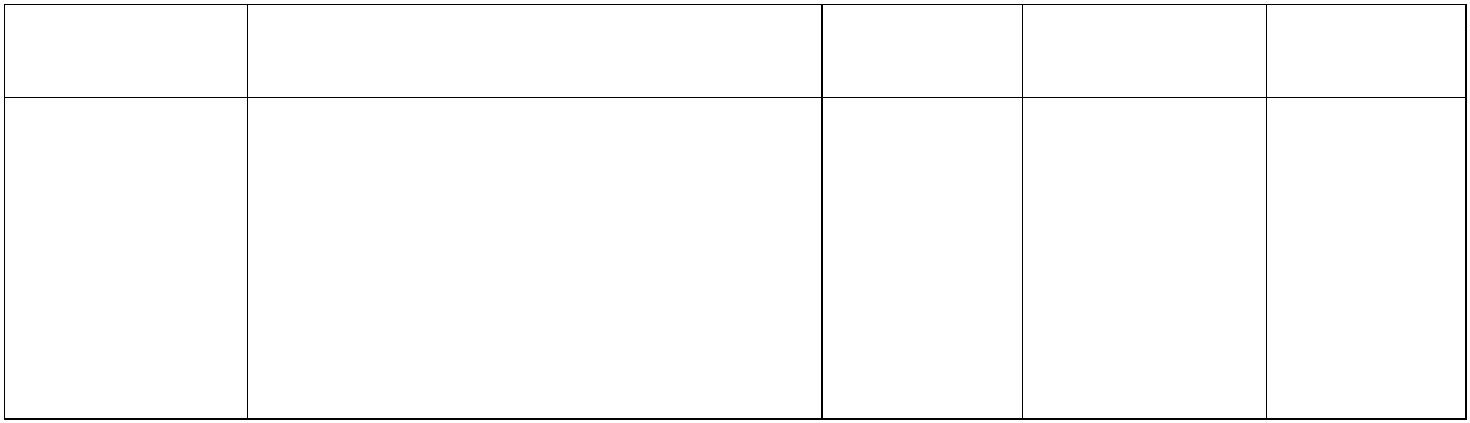 